Действующим законодательством установлено право организаций и граждан проводить независимую антикоррупционную экспертизу нормативных правовых актов органов власти и проектов таких правовых актов.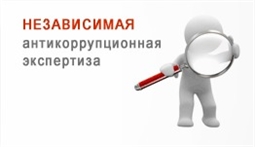 Заключения по результатам такой экспертизы, сделанное экспертами, аккредитованными в Минюсте России, обязательны для рассмотрения органами власти-разработчиками соответствующих правовых актов.Экспертом может стать гражданин Российской Федерации, имеющий высшее профессиональное образование и стаж работы по специальности не менее 5 лет, или юридическое лицо, имеющее в своем штате не менее 3 работников, удовлетворяющих этим требованиям.Документы, необходимые для аккредитации в качестве эксперта, можно представить по почте, опустить в ящик для корреспонденции Минюста России либо направить через Единый портал государственных и муниципальных услуг (функций).Более подробную информацию можно найти на официальном сайте Минюста России : http://minjust.ru/node/1502. 